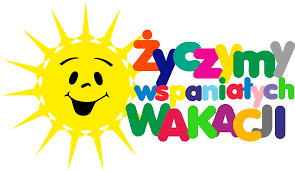 Z okazji zbliżających się wakacji Samorząd Uczniowski chciałby życzyć wszystkim  udanego, a przede wszystkim bezpiecznego wypoczynku. Dlatego zachęcamy do przeczytania i obejrzenia wesołej, rymowanej prezentacji zawierającej najważniejsze zasady bezpiecznego spędzania czasu w wakacje w różnych miejscach.  Autorem prezentacji jest policjant Marcin Krówka.W tym roku dodatkowym zagrożeniem w czasie wakacji może być koronawirus. Dlatego pamiętajcie o dodatkowych zasadach bezpieczeństwa, takich jak: zachowywanie bezpiecznych odległości, zasłanianie ust i nosa w miejscach publicznych oraz częste mycie rąk.Bezpiecznych wakacji!Samorząd Uczniowski